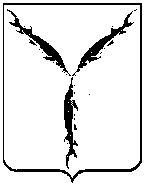 САРАТОВСКАЯ ГОРОДСКАЯ ДУМАРЕШЕНИЕ29 марта 2024 года № 49-473г. СаратовОб утверждении Перечня имущества, предлагаемого к передаче из собственности муниципального образования «Город Саратов»                                  в федеральную собственностьВ соответствии с Федеральным законом от 22 августа 2004 года                         № 122-ФЗ «О внесении изменений в законодательные акты Российской Федерации и признании утратившими силу некоторых законодательных актов Российской Федерации в связи с принятием федеральных законов «О внесении изменений и дополнений в Федеральный закон «Об общих принципах организации законодательных (представительных) и исполнительных органов государственной власти субъектов Российской Федерации» и «Об общих принципах организации местного самоуправления в Российской Федерации»Саратовская городская Дума РЕШИЛА:1. Утвердить Перечень имущества, предлагаемого к передаче из собственности муниципального образования «Город Саратов» в федеральную собственность (прилагается).2. После принятия Территориальным управлением Федерального агентства по управлению государственным имуществом в Саратовской области решения о принятии имущества, передаваемого из муниципальной собственности в федеральную собственность, администрации муниципального образования «Город Саратов» провести организационные мероприятия по передаче имущества, указанного в приложении к настоящему решению.3. Настоящее решение вступает в силу со дня его официального опубликования.Председатель Саратовской городской Думы                                                                            С.А. ОвсянниковГлава муниципального образования «Город Саратов»                                                                          Л.М. Мокроусова                                                                                                                                                  Приложение                                                                                                                                                    к решению Саратовской                                                                                                                                                                     городской Думы                                                                                                                                                  от 29 марта 2024 года № 49-473Перечень имущества, предлагаемого к передаче из собственности муниципального образования «Город Саратов» в  федеральную собственность№п/п№п/пНаименование имуществаАдрес места нахождения имуществаИндивидуализирующие характеристики имущества112341.Нежилое помещениеНежилое помещениег. Саратов, ул. им. Пономарева П.Т., 24 площадь 253,0 кв. м, кадастровый номер 64:48:020323:10782.Нежилое помещениеНежилое помещениег. Саратов, ул. им. Пономарева П.Т., 24 площадь 167,2 кв. м, кадастровый номер 64:48:020323:11023.Нежилое помещениеНежилое помещениег. Саратов, ул. им. Пономарева П.Т., 24 площадь 219,6 кв. м, кадастровый номер 64:48:020323:1231